 I Sick….   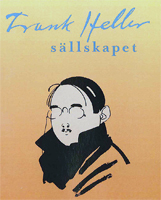 …Sack    genom HellervärldenNr 3 Årgång 10    Maj   2021Kära Hellervänner!Så är vi i full fart på väg mot sommaren och tider då vi får mötas igen. Den 20 juli ses vi förhoppningsvis på Trollenäs, där Årsmötet äger rum kl. 13. Mer information kommer.Englandsresan 14-16 oktoberAnmäl senast den 31 maj om du vill hänga med till London till:.Niklas.nilsson@bktravelsolutions.seEtt oväntat Frank Heller-fyndNär Annie och Gunnar Serners Casa Collina i Allinge på Bornholm tömdes inför de nya ägarnas över-tagande försvann alldeles för mycket. En sopåkare som råkade ha hört ett lokalt radioprogram om Frank Heller räddade undan några få ting, ett presskort och några intyg och framför allt det vackert bundna album i rött läder som Gunnar Serner fick på sin femtio-årsdag, med mängder av hand-skrivna gratulationer från kända kolleger. Det finns nu bland handskrifterna på Universitets-biblioteket i Lund.Bland det myckna skraldemannen forslade till soptippen fanns säkert också ett häfte som i ett annat exemplar nu på okända vägar hamnat hos en av våra kunnigaste antikvariatsbokhandlare: Minne från ”Gripsholms” färd till tropikerna FEBRUARI-MARS 1933, tryckt hos Nordisk Rotogravyr samma år, och med Svenska Amerika Linien som utgivare. Som vi vet bland annat från års-boken Frank Heller som rese-skildrare var Annie och Gunnar Serner två av resenärerna. De åter-finns i bild i häftets galleri av passagerare, med Paris som hem-adress (av Dag Hedman har jag fått veta att det var där de var skrivna, med undantag av några månader 1939 och under Gunnar Serners sista dag i livet då de i stället var det i Malmö). En karta över kryss-ningen finns på s. 114 i årsboken, i en lite mera dekorerad version än häftets. Kapitlet ”Antropologiska kartläggningar” i årsboken ägnas Frank Hellers Irrande vinter som resan resulterade i.Vem som ägt häftet som nu dykt upp vet vi inte, på sidan ”Detta Minnesalbum tillhör” saknas namnet. Av porträttgalleriet kan man ana att kryssningsdeltagarna var välsituerade, och att många reste familjevis. En fd brandchef och en kamrer och hans hustru var hemmahörande i Nockeby, en fröken från Göteborg var bara 23 (att hon var född 1910 kan man leta upp på nätet), och en gross-handlare kom från Holte i Danmark – med utgångspunkt i porträttgalleriet kunde säkert en intressant sociologisk kartläggning göras. Hur nära och hur gärna de ville följa världshändelserna under veckorna till sjöss vet vi inte, men mycket hände: Hitlers maktöver-tagande hade skett i Berlin i januari, och Roosevelt höll sitt installationstal som Amerikas 32:e president den 4 mars. – Häftet inleds på högtidligt och väl-formulerat vis: ”När vi till deltagarna i ”Grips-holms” färd till tropikerna februari-mars 1933 överlämna denna lilla minnesskrift, sker det med den varmaste förhoppning om, att färden skall för alla och envar bli ett rikt och vackert minne för livet. Ordnandet av en resa som denna, vilken ju huvud-sakligen berör utomeuropeiska länder, är, som väl var och torde inse, förenat med svårigheter av många slag, svårigheter, som ofta icke kunna förutses eller helt övervinnas. Vi hoppas emellertid på välvilligt överseende i mån av behov och det är för övrigt arrangörernas livliga förhoppning, att alla detaljer likväl genom-gående skola visa sig vara ordnade så vitt möjligt till allas fulla till-fredsställelse.Vi hoppas också att denna lilla minnesskrift, som i viss mån av oss avsetts som en uppslagsbok, i en framtid, när 1933 ås resa är ett minne blott, skall för deltagarna kunna framkalla hågkomster från en intressant och värdefull upp-levelse och mana fram bilder av angenäm samvaro.Reseledningen”I häftet finns också en detaljerad Tidtabell med noggranna uppgifter om ankomster och avfärder. Här kan det räcka med datum för av-resan och återkomsten, och så hamnarna man angjorde:”TidtabellAvgång från Göteborg Torsdag 9 februari kl. 23Boulogne, Southampton, Casablanca, Dakar (Senegal), Port-of-Spain (Trinidad), Colon (Panama), Havanna, Kingston (Jamaica), St. Pierre (Martinique), Port-de-France (Martinique), Funchal (Madeira), Lissabon, Southampton, Boulogne.Ankomst till Göteborg Tisdag den 28 mars kl. 11.”Ivo HolmqvistFrank Heller i radioUr gömmorna har följande klipp, (signerat Brisco) vaskats fram från Svenska Dagbladet den 11/12 1947:”Frank Heller dominerade lördagskvällens radioprogram. Gunnar Sjöberg hade endast fått sig femton knappa minuter tillmätta för att läsa ur Ballader till bröderna. Det var tre kvarts timme för litet. Men ändå var den kvart, som programmet pågick, mer värt än det mesta som sänds ut i etern. Man måste, medan man hörde dikterna, säga till sig själv: -Detta är stor humor, och detta är stor humoristisk vers. Den i den allmänna uppfattningen så ofta eller rättare sagt alltid förbisedda hellerska lyriken borde och måste få ett allmänt forum, d.v.s. för dem som begriper den. Varför ges det inte ut en ny upplaga av den nu oåtkomliga Ballader till bröderna? Gunnar Sjöberg läste på ett sådant sätt att man överraskade sig med att bli något man väl egentligen aldrig tänkt sig att man kunde bli inför Frank Hellers verk – man var rörd. Detta är högsta beröm åt uppläsaren.”(Mer om Ballader till bröderna kommer i årsboken.)Recensionen: I sick sack genom sinnevärlden Förr i världen var det ju vanligt i bokvärlden att kåsörer och andra skribenter samlade ihop ett antal av sina alster lagom till jul. Så var det ju också med Frank Heller som ofta såg till att några av de artiklar och noveller han hade fått publicerade i olika häften och tidningar fick en större spridning.Den här samlingen vars titel vi ju lånat till medlemsbladet kom ut 1924 mellan de två romanerna Storhertigens finanser och Odyssevs eller De sju menyerna. Det vore ju för mycket begärt att denna bok skulle hålla samma klass som de och i ärlighetens namn måste sägas att här finns texter som är skäligen ointressanta men också några glädjeämnen som ändå gör boken läsvärd. Inledningsnovellen Detektivförfattaren Lebruns mästerkupp tyckte Frank Heller tydligen själv vara så bra att han valde att ta med den i den stora antologin All världens detektiv-historier som sitt bidrag till världslitteraturen. I den självbiografiska skissen Under isen berättar Heller öppet om den svåra tiden i Monte Carlo som han genomlevde innan honoraren började strömma in. Mest läsvärt i boken är de fyra reseskildringarna i bokens andra avdelning. Här är lysande artiklar om resor till Tunis, Prag och Ungern och inte minst till Korsika. Lokalkoloriten från ”parfymernas ö” hade han ju också samma år fått med i Herr Collin kontra Napoléon.Göran WessbergFrank Heller and England via zoomDen 1 juni kl. 19-20 arrangerar Anglo Swedish Society i Göteborg en zoomföreläsning på engelska av vår styrelseledamot Wilhelm Engström om Heller och England.Våra medlemmar är välkomna att delta. Man kopplar upp sig på länken https://tinyurl.com/FRANK HELLER. Spex i november – inget aprilskämtEftersom det nu var länge sedan det anordnades spex i Lund och enbart avnjutande av dessa via video ger begränsad glädje, så hoppas vi att Spexorganisationen i Lund i höst skall kunna genomföra sistenovemberspex. I så fall bjuder vi in till spex med supé. Mer information kommer.Litterär matiné i oktoberDELS litterära matinéer åter-kommer i höst och då skall vi vara med. Söndagen den 25 oktober ställer vi upp med ett föredrag om Filip Collin och andra gentlemannatjuvar i Hartwickska huset på Söder i Stockholm.  Då finns det också tillfälle att avrapportera det engelska reseäventyret. Vi återkommer med detaljer.Kalendarium1 juni: Wilhelm Engström föreläser via zoom20 juli: Trollenäs - årsmöte14-16 oktober: EnglandsresanSiste november: Spex i LundDecember: Julbord i Stockholm            GLÖM        INTE        ÅRSAV-        GIFTEN!